North Carolina Emergency Management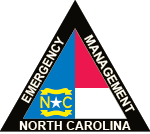 Debris Removal Quick GuideReview these guidelines to seek reimbursement for debris removal costs incurred from the Winter Ice Storm on March 6-7, 2014. North Carolina Emergency Management Public Assistance Section is providing this information early in an effort to inform applicants about requirements for removing debris and reimbursement. The FEMA Public Assistance Policy Digest (FEMA 321 / January 2008, p. 31) states:Debris Removal may be eligible for PA Program assistance in the disaster area when there is a serious threat to lives, public health and safety, it eliminates the immediate threat of damage to improved property, or it assists the economic recovery of the community-at-large. FEMA may reimburse reasonable costs associated with debris removal, such as labor, disposal fees, monitoring costs, equipment costs, material costs, or contract costs. Contracts must comply with Federal (44 CFR Part 13), State, and local procurement standards.FEMA Eligibility RequirementsYou must be an Eligible Applicant as defined in the Public Assistance Policy Digest ( p.41) ANDYou must have the legal responsibility (p.44) to be reimbursed for debris removal AND
(see www.fema.gov/pdf/government/grant/pa/pdigest08.pdf)Debris was generated by the disaster event and is located on improved property or right-of-ways of an eligible Public Assistance applicant. 
Permitting and Documentation RequirementsDebris volume or weight and pickup locationSource documentation (e.g. timesheets, work logs, equipment use logs, receipts, load tickets, monitoring logs, contracts, mutual aid agreements)Final disposal location of debris (e.g. permitted landfill, recycling, etc)Temporary disaster debris staging areas: To obtain approval for a new site or to activate a site pre-approved by the NC Department of Environment and Natural Resources, Division of Waste Management, Solid Waste Section, contact the Solid Waste Section Regional Representative for your county, Dennis Shackelford, Eastern District Supervisor 
(910-433-3349) or Jason Watkins, Western District Supervisor (336-771-5092). Contact information for regional staff may be found here: http://portal.ncdenr.org/c/document_library/get_file?uuid=9be326d8-aeee-4b97-a39f-9672bf09418f&groupId=38361  If burning (vegetative debris only):Burn permit from NCDENR Division of Forestry. For information on obtaining a burn permit, go to  http://ncforestservice.gov/burn_permits/burn_permits_main.htm. Letter of approval or permit from NCDENR Division of Air Quality, http://daq.state.nc.us/An air curtain burner must be utilized for burning vegetative debris. Burning may only occur on green or yellow air quality action days between 8 am to 6 pm. For info on air quality forecast go to https://xapps.ncdenr.org/aq/ForecastCenter  Record daily quantity of debris burned.Ashes must be disposed of in a permitted location. Do not bury on-site.
Handling DebrisSegregate waste types (e.g. vegetative, C&D, white goods, household hazardous waste, electronic waste, animal carcasses, sand and mud, etc)Preferred methods of disposal include grinding, chipping, recycling, or disposals within permitted landfills.  For questions regarding animal mortality waste disposal, please contact Dr. David Marshall (general questions), Dr. Sarah Mason (poultry), or Dr. Tom Rayd (livestock) of the North Carolina Department of Agriculture & Consumer Services (NCDA&CS) Veterinary Division at 919-733-7601. 
For statute and rules governing disposal, see: Statute GS 106-403 www.ncleg.net/gascripts/statutes/statutelookup.pl?statute=106-403The Veterinary Division may be found online at http://www.ncagr.gov/vet/. Point of Contact for questions about debris removal operationsAndy Innis, NCEM State Public Assistance Officer	919-218-3191 or  andy.innis@ncdps,gov  Other Federal Agencies Debris Removal ProgramsUSDA Natural Resources Conservation ServiceThe Emergency Watershed Program (EWP) may be available to assist state agencies, county governments, towns and other subdivisions of state government to relieve storm caused impairments and imminent threats to watershed function.  EWP may support removal of storm debris that poses a threat to health, life, or property.  Not all storm debris in water is eligible for EWP. 
See www.nc.nrcs.usda.gov  or call Matt Flint, Assistant State Conservationist at 919-873-2124.
USDA Farm Service AgencyThe Farm Service Agency (FSA) may provide assistance with debris removal from farming or ranching operations through the Emergency Conservation Program, animal mortality thru the Livestock Indemnity Program, and assistance to eligible non-industrial private forest owners thru the Emergency Forest Restoration Program. For more information contact your county FSA office. A listing of NC FSA county offices is available at: http://offices.sc.egov.usda.gov/locator/app?state=nc&agency=fsa
More Information OnlinePublic Assistance Debris Management Guide (FEMA 325) - www.fema.gov/government/grant/pa/policy.shtmAdditional FEMA policies on debris - www.fema.gov/government/grant/pa/9500toc.shtm.Public Assistance Debris Removal – Applicant Contracting Checklist (FEMA Public Assistance Fact Sheet 9580.201) www.fema.gov/public-assistance-9500-series-policy-publications/debris-removal-applicant's-contracting-checklist Public Assistance Debris Monitoring - www.fema.gov/pdf/government/grant/pa/fema_327_debris_monitoring.pdfPublic Assistance Debris Estimating Field Guide - www.fema.gov/pdf/government/grant/pa/fema_329_debris_estimating.pdfPublic Assistance Debris Monitoring Fact Sheet 9580.203 -  www.fema.gov/pdf/government/grant/pa/9580_203.pdfNCDENR Solid Waste Section - http://portal.ncdenr.org/web/wm/sw NC Forest Service burn permits -  http://ncforestservice.gov/burn_permits/burn_permits_main.htm NCDENR Division of Air Quality -  http://daq.state.nc.us/.NCDENR Division of Air Quality open burning information - http://daq.state.nc.us/enf/openburn/NCDENR Division of Air Quality rules on open burning - http://daq.state.nc.us/rules/rules/Sec1900.shtmlNCDENR Division of Air Quality regional offices -  http://daq.state.nc.us/about/regional/ U.S. Army Corps of Engineers ENGLink public site for debris management guidance, sample contracts and job aids  https://eportal.usace.army.mil/sites/ENGLink/DebrisManagement/default.aspx